 Foothills Regional Emergency Medical & Trauma Advisory Council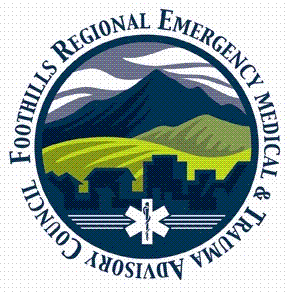   (FRETAC)                            Serving Boulder, Clear Creek, Gilpin, Grand, & Jefferson Counties    Foothills RETACJuly 19, 2023 Annual Business MeetingMeeting MinutesMeeting to OrderRoll Call/Introduction of Visitors:  Roll call taken. Quorum established.Approval of Minutes May 2023 (Board Action):  Don made the motion toapprove. DJ second. Approved without changes.Board Membership Update:  Welcome to Cody! Cody is our new Gilpin Countymember. In process to appoint Bobby Putnam as new member for GilpinFY-24 Annual BusinessElection of Officers (Nominations and Board Action)Chair:  Tom tells the group he will act as Chair for one more year. DJ motioned to reappoint Tom Candlin as Chair. Don seconds. No other nominations. Approved unanimously.Vice-Chair: PJ nominates Val to continue as Vice-Chair. Don seconds. No other nominations. Approved unanimously.Treasurer:  Bill agrees to one more year as Treasurer DJ makes the motion. Ryan seconds. No other nominations. Approved Unanimously.Committee Chair Appointments by ChairExecutive/Finance:  Board officersClinical Care:  Tom appoints Jason and Val to continue. They agree.MCI:  Tom appoints PJ to Chair MCI. He agrees.Injury Prevention:  Robert and Grace have agreed to stay on for another year. Tom appoints Robert and Val as Co-Chairs.Whole Blood Committee:  Scott and PJ agree to continue. Tom appoints Scott and PJ as Co-Chairs.Grants:  Ryan and DJ appointed to the Ad-Hoc grants committee.C.    RMD Appointments: (Board Action)Approve Docs to represent our RETAC for the statewide RMD ProgramDarcy Selenke:  Grand CountyShannon Sovndal:  Boulder CountyJason Roosa:  Northwest Metro regionScott Branney: West MetroPeter Vellman:  Ex-officioD.   RETAC BylawsCurrent Bylaws/Changes: (Board Action):  Linda presented the current bylaws. She recommended changes to add the new Whole Blood Committee as a standing committee. Approved unanimously.Biennial Plan Update FY-24-25Copies to Members via e-mail: (Approved Via E-mail)                              Sent to CDPHE along with year-end deliverables.A good time to reassess:  Linda thanks the board for all their hard work on this.FRETAC FinancesBig News to Start:  All RETACs were awarded an additional $50,000 this year.Thoughts/Ideas for funding as we go along with reports: Much discussion on where to put the new supplemental funds after Bill went over the current reports to give them a basis for their decisions.FY-23 Draft Year-end Reports (Board Action to Accept):  Bill presented the current draft reports. These will be draft reports until September when the full fiscal year is known. All draft reports approved.Year-end Account Balances Draft ReportYear-end Operating Expenses Draft Report:  Year-end Special Projects Draft ReportCREATE Grant report All Financial and other obligations to CDPHE met for the year.  FY-24 FY-24 Budget (Approved by Board Action via e-mail):  Previously approved.FY-23 Contract CompleteOther Financial InformationAAA Final Grant Report:  Linda gave a report on the AAA grant. That grant is complete and was extremely successful. AAA has recommended that we apply again next year and spread the word to other regions in Colorado.RA Grant request approved:  Our RA grant request was approved. Linda will be gin work on this right away. We will be working with CMRETAC and Mile-High RETAC to put the RA class on at EMSAC this year.Board discussion regarding movement of Leftover funds scheduled for next meeting.Much discussion on how the new supplemental funding and recommendation on where to budget the new money. Since the new whole blood committee does not currently have a budget, the board agreed to place 15K of the new funding into a new special project account for that committee.Val requested that Education have their own funding line item and be separate from Clinical Care. We could start that fund with 20K. We hope this will fund an HRO class this year and possibly do an EMS mini conference in Gilpin. DJ will be working on this.The end result recommendation: Motion Val, second Bill. Approved unanimously.Education Fund:  20KWhole Blood:  15KMCI:  7.5KIP:  7.5KREPORTS/UpdatesFRETAC Committee ReportsMCI Committee ReportNew Activities Report:  Excellent comments and response regarding MCI Training week in Louisville. Great participation and excellent instructors and format. Recommendations from this training include adding a RAMP triage and HRO training specifically going forward.Injury Prevention:  New Activities Report:  AAA grant complete. Recommend spending IP funds for the new Mugs for Rugs program in conjunction with CTN. Approved by the board. Also recommend applying for the AAA grant for next year. Approved.Clinical Care Committee ReportCommittee ReportRMD/RMC ReportNew Activities Report:  Jason gave the bord some new information and data regarding pain control in the field. Excellent data and the board appreciated the data.Whole Blood CommitteeStatewide Coalition Report:  Dr Branney reported that the Advisory positions on the newly formed CWBC are mostly filled. We have him and PJ in those positions. Josh and Bob are our RETAC reps on the statewide coalition.FRETAC Activities Report:  Discussion on pilot projects. Scott says he has put in waivers for Clear Creek and Highland and will start there. Darcy will be starting the process for Grand. They plan to start the FRETAC pilot project with those 3 groups and possibly Evergreen. Also, discussion on the STRAC conference in September. Scott asks that we support attendance to the conference as we did the last one.SEMTAC/Other Updates PRN:  Linda gave short reports on the following-225 ActivitiesGALTFGovernanceFundingEMPAC/ Prehospital UpdatesPublic Health:  Christine Billings from Jeffco PH gave a great update on what’s happening with PH. Great information on general epi topics and a slight bump on the COVID numbers this summer.OtherOther Reports/Issues that may arise:  None.6.     AdjournA.	Adjourned at 1645.Attendance:  See roll-call.